Bosley St. Mary’s Primary School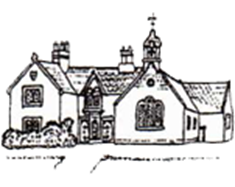  ‘Achievement for all in a caring, Christian Community’COVID-19 UPDATE: NATIONAL LOCKDOWNMonday 4th January 2021Dear Parents/Carers,As you will hopefully be aware, Boris Johnson has announced this evening that the nation will be in full lockdown from midnight tonight. Schools are to ‘close’ to all pupils other than for children of key workers and vulnerable children.Due to the tight turn around, we must deal with the most essential elements first in order to make provision for children classed as vulnerable and those of key workers. Please see the link below which identifies the categories for key workers and vulnerable children. (This has changed since the National Lockdown in March 2020).https://www.gov.uk/government/publications/coronavirus-covid-19-maintaining-educational-provisionTo establish the immediate needs for Tuesday 5th January please indicate via email head@bosleyschool.co.uk if you require a keyworker session as soon as possible and by no later than 7.30am on Tuesday 5th January.All other children should remain at home to access our remote learning offer. The teaching team have been working industriously on ensuring that we provide the best possible remote learning but we ask for your patience as we set up their provision moving forward.Google Classroom has been used as the vehicle for most of our homework throughout the Autumn term so we are confident that most parents/pupils will be able to access the content from tomorrow morning for Year 1 children onwards. Reception children will be able to access their remote learning via Tapestry.  If you feel you need support accessing any of these platforms, please contact the school as soon as possible tomorrow morning. Please note, we will endeavour to answer queries as soon as possible.We know you will understand that we are doing everything in our power to make suitable provision in light of the ever developing situation and I would like to reassure you that we will do all we can for our wonderful pupils at Bosley St. Mary’s School.With very best wishes,Miss V. Rippon